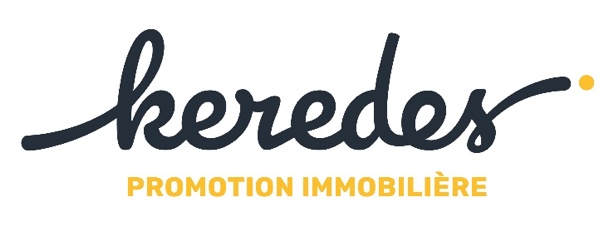 KEREDES MISE SUR LA DYNAMIQUE DE LIFFRÉ POUR SON NOUVEAU PROGRAMMETout est possible à Liffré ! Judicieusement placée à la croisée des chemins sur la route des Estuaires, la ville et son agglomération connaissent un développement continu. En atteste l’accueil régulier d’une population active et jeune séduite par l’offre complète d’écoles, de collèges, et sous peu d’un lycée, mais aussi un maillage de 80 associations sportives et culturelles.C’est donc à dessein que KEREDES a choisi ce territoire porteur pour son nouveau programme Kersantia, une résidence de 14 logements aujourd’hui lancée.Au cœur d’un environnement préservéKersantia, dont la commercialisation est actuellement lancée, s’inscrit à point nommé dans les nouveaux besoins que connaît par Liffré, ville de quelque 7 000 habitants où il fait bon vivre. Ici, commerces, services, ou encore nombreuses animations font tout le charme de cette ville proche de Rennes. Très bien desservie, la commune est accessible en voiture via l’A84, la D92 ou encore en bus par le réseau interurbain Illenoo. Les vélos et les randonneurs trouveront aussi leur bonheur dans les sentiers et parcours sportifs qui sillonnent la forêt (4 000 ha). « Liffré combine tous les atouts d’une ville bien équipée, aux plaisirs de la vie en pleine nature. Un site idéal pour investir et pour se lancer dans un parcours résidentiel » indique KEREDES.Une architecture contemporaineRésidence conviviale de 14 logements (T2 et T3), aux allures voulues de « grande maison », Kersantia bénéficie d’une architecture qui allie modernité et épure. Les jeux de volumes et de couleurs, entre bois clair, blanc lumineux et gris anthracite, lui confèrent une élégance naturelle et un aspect graphique qui s’inscrit parfaitement dans son environnement. « Les futurs habitants de cette grande villa pourront s’identifier à elle par sa singularité architecturale de quatre volumes qui se côtoient, présentent Philippe Loyer et Maeva Chancerel, les architectes en charge du projet. Le volume blanc avec sa toiture mono-pente, dans lequel sont creusées des loggias, est associé aux deux volumes suspendus de teinte bois gris avec leurs balcons orientés au soleil. Le volume central, en retrait et créant des failles, sert de liant entre ces trois volumes. Il abrite les circulations verticales. Cette fragmentation du bâti permet de retrouver l’échelle des constructions avoisinantes des maisons individuelles. » KERSANTIA : 3 TYPES D’ACCESSION POUR HABITER OU INVESTIR LOCATION-ACCESSION (PSLA)* : POUR HABITER Avec le Prêt Social de Location-Accession* (PSLA) l’acquisition de votre résidence principale se fait en deux temps : une phase locative entre 6 mois et 4 ans selon la volonté de l’acquéreur, puis la phase d’accession. ACCESSION LIBRE* : POUR HABITER Le logement est destiné à votre résidence principale. Il est possible de prétendre au Prêt à Taux Zéro. ACCESSION LIBRE** : POUR INVESTIR Ce dispositif vous permet de concrétiser un projet d’investissement et de vous constituer un patrimoine immobilier. *Sous conditions détaillées à l’agence commerciale. **Investir dans l’immobilier comporte des risques.KEREDES EN BREFDepuis 1902, Keredes est engagée aux côtés des collectivités locales et des clients pour faciliter l’accession à la propriété pour tous, accompagner et offrir des garanties à ses coopérateurs tout au long de leur parcours résidentiel, imaginer et mettre en œuvre le « bien-vivre immobilier ». Keredes en chiffres : - Une présence sur toute la Bretagne, à Rennes, Saint-Malo, Dinard, Lorient et Brest- Plus de 85 collaborateurs - plus de 200 logements livrés par an- 350 logements en chantier- 85% d’acquéreurs en résidence principale- plus de 550 logements mis en commercialisation chaque année- plus de 550 copropriétés et 14.200 lots gérésPromotion Immobilière | Syndic de copropriété | Agence Immobilièrewww.keredes.coop